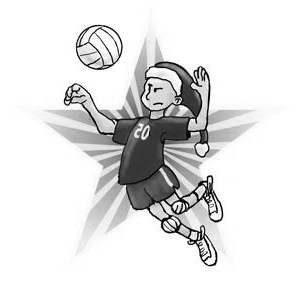 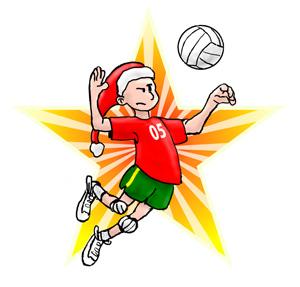 Hallo leden van VC Grashoek,Het is weer zover! Op zondag 29 december 2019 is het mixtoernooi. Dé gelegenheid om na de Kerstdagen lekker te volleyballen en gezellig bij te kletsen.Speel jij bij de senioren of recreanten, ben je verenigingslid of speel je bij de jeugd en ben je minimaal 15 jaar? Geef je dan op!Ook dit jaar mag je partner weer meedoen (ook minimaal 15 jaar).Als de opgaven binnen zijn, maken wij de mixteams en natuurlijk regelen wij dat er voor de beste teams leuke prijsjes zijn.
Het toernooi is van 11.00u tot 17.00u. Wij verwachten dat iedereen zich om 10.30u meldt zodat we op tijd kunnen starten met het toernooi. Tussendoor is er soep, snacks en broodjes verkrijgbaar.
Na 17.00u is er de gelegenheid om gezellig te blijven hangen voor een drankje.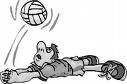 En uiteraard is deelname gratis.Is er iets niet duidelijk? Dan kun je altijd even mailen naar: vcgrashoektoernooi@hotmail.com-----------------------------------------------------------------------------------
Lever dit strookje voor 15 december in! Dit kun je doen bij:Yara Cuijpers (Past. Goossensstraat 30) of mailen naar vcgrashoektoernooi@hotmail.com           Deelnemers:                                   Naam Partner:                     Team:                                           ……………………………………                           ………………………                          ………………………………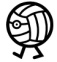      ……………………………………                           ………………………                          ……… ………………………     ……………………………………                           ………………………                          ………………………………     ……………………………………                           ………………………                          ………………………………     ……………………………………                           ………………………                          ………………………………     ……………………………………                           ………………………                          ………………………………     ……………………………………                            ………………………                         ………………………………     ……………………………………                           ………………………                          ……....……………………